Kurkowe Bractwo Strzeleckie w Żorach44-240 Żory, Al. Wojska Polskiego 4, tel. 697182005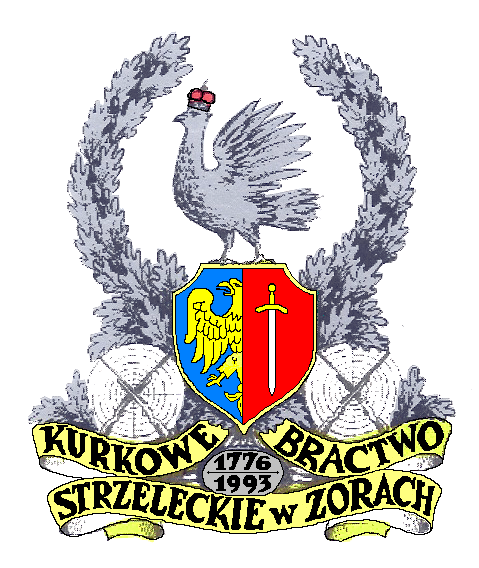 Żorska  Liga Bracka A. D.  2022V RundaRezultatyZawodników biorących udział w Zawodach Strzeleckich w dniu 16 październik  2022 rokui posiadający Licencję Zawodniczą PZSSRezultaty zawarte zostały w pięciu protokółach na dwunastu stronachŻory, leśna strzelnica „Dębina”, dnia 16 październik 2022 rokuProtokół nr 1           Konkurencja nr 1:  Karabin  małokalibrowy  bocznego  zapłonu  Lp.	 Nazwisko			imię 			Bractwo / Klub 	              Ilość zdobytych punktówMACHEJ			LESZEK		CBK Cieszyn			pkt.  46STARZYCZNY		PIOTR			KBS Żory			pkt.  44  WIETECHA		SOBIESŁAW		BK Mikołów			pkt.  43PIECHA			MIROSŁAW		ŚTS Tychy			pkt.  42KARCZ			RYSZARD		LOK ERMADOR Bielsko Biała	pkt.  39MENCEL			JAKUB			KALIBER Koszalin		pkt.  38LASKA			MICHAŁ		KSS KOMANDOR Katowice	pkt.  34SZCZEPAN 		PATRYCJUSZ		GWARDIA 1924 Sosnowiec	pkt.  33STAWSKI 			GRZEGORZ		KBS Żory			pkt.  33  BĄK			WOJCIECH		KBS Żory			pkt.  33  SUCHECKI 		MARCIN		MKS LOK Racibórz		pkt.  33MACIOŁ			DANIEL		STS Tychy			pkt.  33KOPERWAS		MIROSŁAW        	KS ARMATOR Wrocław	pkt.  32JOŃCZYK			ARTUR		GIWERA Rybnik		pkt.  32PRYSZCZ			EFREM		KBS Żory			pkt.  31SZLEMBARSKI		RADOSŁAW		AGATSU  Będzin		pkt.  31BOROWIEC		ADAM			KBS Żory			pkt.  31KISIELEWSKI		ARTUR	           KS SILESIA GUNS Gierałtowice  pkt.  31IMIELSKI			JAKUB			LOK ERMADOR Bielsko Biała	pkt.  30BOBER			WOJCIECH		STS Tychy			pkt.  29LUBOWIECKI		KAMIL			KBS Żory			pkt.  29SZYMAŃSKI		SEBASTIAN		KS AMATOR Wrocław		pkt.  28CZOPEK			KAROL		MKS LOK Rybnik		pkt.  27MAŁASZEWSKI		DAMIAN	   	SO im Mieszka I Gliwice		pkt.  27GERZOK			DAWID    KS przy Zarządzie Okręgowym LOK Kraków  pkt. 26PIECHA			MARIUSZ		KS AMATOR Wrocław		pkt.  25WASILEWSKI		MARCIN		MKS LOK  Rybnik		pkt.  25RATKA                         	 PATRYCJUSZ		ALFA Siemianowice Śl.		pkt.  25OBERAJ			 LESZEK		 KS ARMATOR Wrocław	pkt.  24SKOCZYLAS		 DZRIUSZ		  MKS LOK Rybnik		pkt.  24LUBRYKA		MIECZYSŁAW		KBS Żory			pkt.  23BOBER			JERZY			STS Tychy			pkt.  23PETRYKOWSKI		BERNARD		KBS Żory			pkt.  23OSTASZ			MAREK		KS AMATOR Wrocław		pkt.  23JANUSZ			BOGDAN		CBK Cieszyn			pkt.  22STEFAŃSKI		BARTOSZ		KSS KOMANDOR Katowice	pkt.  22WALUŚ			KRZYSZTOF		KBS Żory			pkt.  21PAJĄK			ADAM			MKS LOK Rybnik		pkt.  20ATAMAN			JACEK		            SILESIA GORILLAS Katowice   pkt.  20GERZOK			DAMIAN                KS  Zarząd Okręgowy LOK Kraków  pkt.  20GRYMEL			ANDRZEJ		MKS LOK Rybnik		pkt.  19ROSENSTRAUCH		JOANNA	     Polskie Stow. Strzel.  Western.  Łódź	pkt.  18SIULCZYŃSKI		PAWEŁ		ALFA Siemianowice		pkt.  18ULIARCZYK 		MICHAŁ		KBS Żory			pkt.  17	SZYMAŃSKI		GRZEGORZ		AMATOR Wrocław		pkt.  16KOWALSKI		WOJCIECH		GIWERA Rybnik		pkt.  15KOLORZ			DAWID		KS JURA Kochcice		pkt.  14POLNIK			WIESŁAW		MKS LOK  Rybnik		pkt.  14PIECHA			RAFAŁ			KS AMATOR Wrocław		pkt.  13PAJĄK			GRZEGORZ		GUN CLUB Bielsko Biała	pkt.  12LECH			JERZY			KB Grodu Bytomskiego		pkt.  11NIEPIELSKI		ROMAN 		KBS Żory			pkt.  10  BADURA			GRZEGORZ	   	SO im Mieszka I Gliwice    	pkt.  10ROSENSTRAUCH		WOJCIECH	   	PSS.  Westernowych  Łódź 	pkt.    9FARON			PIOTR			KBS Żory			pkt.    8WOJTALA		TOMASZ		KS AMATOR Wrocław		pkt.    8ŚMIŁOWSKI		JAN			KBS Żory			pkt.    5GOZDAWA  DRWĘSKI    	RYSZARD		KS AMATOR Wrocław		pkt.    4SWOBODA 		PRZEMYSŁAW 	PSS  Westernowe  Łódź		pkt.    4GOZDAWA  DRWĘSKI    	WOJCIECH		KS AMATOR Wrocław		pkt.    3LUBRYKA		JAN			KBS Żory			pkt.    2SOWA			ŁUKASZ		KBS Żory			pkt.    2LAPCZYK			RAFAŁ			KS GWARDIA 1924 Sosnowiec   pkt.   2KRETEK			KRZYSZTOF 		KBS Żory			pkt.    1SKOCZYŃSKI		SŁAWOMIR		KSS KOMANDOR Katowice	pkt.    0STĘPIEŃ			MARTA		KBS Żory			pkt.    0BERNATOWICZ		GRZEGORZ		KBS Żory			pkt.    0  NAJBERG 		JAKUB			KBS Żory			pkt.    0  LUBOWIECKI		KACPER		KBS Żory			pkt.    0  SEMBORSKI		SZYMON		KBS Żory			pkt.    0SKOCZYŃSKI		MAREK		KSS KOMANDOR Katowice	pkt.    0POLEK			TOMASZ		KBS Żory			pkt.    0      Przewodniczący Komisji RTS                          		                Michał Krajewicz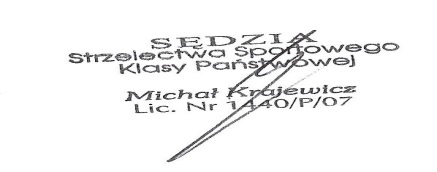 Żory, dnia  16 październik 2022 roku.Protokół nr 2       Konkurencja nr 2:   Karabin  małokalibrowy  bocznego  zapłonuLp.	 Nazwisko			imię 		             Bractwo / Klub 		Ilość zdobytych punktówWIETECHA		SOBIESŁAW		BK Mikołów			pkt.  45MACHEJ			LESZEK		CBK Cieszyn			pkt.  44PIECHA			MIROSŁAW		ŚTS Tychy			pkt.  40LASKA			MICHAŁ		KSS KOMANDOR Katowice	pkt.  40SUCHECKI 		MARCIN		MKS LOK Racibórz		pkt.  39STARZYCZNY		PIOTR			KBS Żory			pkt.  36  CZOPEK			KAROL		MKS LOK Rybnik		pkt.  36PAJĄK			ADAM			MKS LOK Rybnik		pkt.  33MENCEL			JAKUB			KALIBER Koszalin		pkt.  32SZYMAŃSKI		SEBASTIAN		KS AMATOR Wrocław		pkt.  32BOBER			JERZY			STS Tychy			pkt.  32BOROWIEC		ADAM			KBS Żory			pkt.  31STEFAŃSKI		BARTOSZ		KSS KOMANDOR Katowice	pkt.  31JOŃCZYK			ARTUR		GIWERA Rybnik		pkt.  31KISIELEWSKI		ARTUR	           KS SILESIA GUNS Gierałtowice  pkt.  31GRYMEL			ANDRZEJ		MKS LOK Rybnik		pkt.  30KARCZ			RYSZARD		LOK ERMADOR Bielsko Biała  pkt.  30SZCZEPAN 		PATRYCJUSZ		GWARDIA 1924 Sosnowiec	pkt.  28BOBER			WOJCIECH		STS Tychy			pkt.  26BĄK			WOJCIECH		KBS Żory			pkt.  25  PRYSZCZ			EFREM		KBS Żory			pkt.  25MAŁASZEWSKI		DAMIAN	     Stow. Obronne im Mieszka I Gliwice	pkt.  25LUBOWIECKI		KAMIL			KBS Żory			pkt.  25OBERAJ			 LESZEK		 KS ARMATOR Wrocław	pkt.  25WALUŚ			KRZYSZTOF		KBS Żory			pkt.  24JANUSZ			BOGDAN		CBK Cieszyn			pkt.  23OSTASZ			MAREK		KS AMATOR Wrocław		pkt.  22ATAMAN			JACEK		            SILESIA GORILLAS Katowice   pkt.  22SKOCZYLAS		 DZRIUSZ		  MKS LOK Rybnik		pkt.  22KOPERWAS		MIROSŁAW        	KS ARMATOR Wrocław	pkt.  21GERZOK			DAMIAN                 KS Zarząd Okręgowy LOK Kraków  pkt.  21LECH			JERZY			KB Grodu Bytomskiego		pkt.  20GOZDAWA  DRWĘSKI    	RYSZARD		KS AMATOR Wrocław		pkt.  19STAWSKI 			GRZEGORZ		KBS Żory			pkt.  17  NIEPIELSKI		ROMAN 		KBS Żory			pkt.  17  LUBRYKA		MIECZYSŁAW		KBS Żory			pkt.  17SZLEMBARSKI		RADOSŁAW		AGATSU  Będzin		pkt.  16SKOCZYŃSKI		SŁAWOMIR		KSS KOMANDOR Katowice	pkt.  16PIECHA			MARIUSZ		KS AMATOR Wrocław		pkt.  16SOWA			ŁUKASZ		KBS Żory			pkt.  15PETRYKOWSKI		BERNARD		KBS Żory			pkt.  15GERZOK			DAWID    	KS Zarząd Okręgowy LOK Kraków	pkt. 14MACIOŁ			DANIEL		STS Tychy			pkt.  14KRETEK			KRZYSZTOF 		KBS Żory			pkt.  12ROSENSTRAUCH		WOJCIECH	   	PSS  Westernowe  Łódź	 	pkt.  12ROSENSTRAUCH		JOANNA	   	PSS  Westernowe  Łódź		pkt.  11SZYMAŃSKI		GRZEGORZ		AMATOR Wrocław		pkt.  11WASILEWSKI		MARCIN		MKS LOK  Rybnik		pkt.  10LAPCZYK			RAFAŁ			KS GWARDIA 1924 Sosnowiec   pkt. 10GOZDAWA  DRWĘSKI    	WOJCIECH		KS AMATOR Wrocław		pkt.    9JANUSZ			PAULINA		CBK Cieszyn			pkt.    9ŚMIŁOWSKI		JAN			KBS Żory			pkt.    8BADURA			GRZEGORZ       	SO im Mieszka I Gliwice    	pkt.    8WOJTALA		TOMASZ		KS AMATOR Wrocław		pkt.    7FARON			PIOTR			KBS Żory			pkt.    7PAJĄK			GRZEGORZ		GUN CLUB Bielsko Biała	pkt.    6PIECHA			RAFAŁ			KS AMATOR Wrocław		pkt.    6POLNIK			WIESŁAW		MKS LOK  Rybnik		pkt.    5BERNATOWICZ		GRZEGORZ		KBS Żory			pkt.    4  RATKA                         	 PATRYCJUSZ		ALFA Siemianowice Śl.		pkt.    4NAJBERG 		JAKUB			KBS Żory			pkt.    3  KOLORZ			DAWID		KS JURA Kochcice		pkt.    3SEMBORSKI		SZYMON		KBS Żory			pkt.    2SWOBODA 		PRZEMYSŁAW  	PSS  Westernowe  Łódź		pkt.    2STĘPIEŃ			MARTA		KBS Żory			pkt.    1LUBRYKA		JAN			KBS Żory			pkt.    1LUBOWIECKI		KACPER		KBS Żory			pkt.    1  POLEK			TOMASZ		KBS Żory			pkt.    1  IMIELSKI			JAKUB			LOK ERMADOR Bielsko Biała	pkt.    0SIULCZYŃSKI		PAWEŁ		ALFA Siemianowice		pkt.    0ULIARCZYK 		MICHAŁ		KBS Żory			pkt.    0	KOWALSKI		WOJCIECH		GIWERA Rybnik		pkt.    0SKOCZYŃSKI		MAREK		KSS KOMANDOR Katowice	pkt.    0    Przewodniczący Komisji RTS                          		                Michał KrajewiczŻory, dnia  16 październik 2022 roku.Protokół nr 3                         Konkurencja:   pistolet dużego kalibru centralny  zapłon                          Lp.	 Nazwisko			imię 			Bractwo / Klub 	          Ilość zdobytych punktówKARCZ			RYSZARD	          LOK ERMADOR Bielsko Biała	pkt.  46LASKA			MICHAŁ		KSS KOMANDOR Katowice	pkt.  45PRYSZCZ			EFREM		KBS Żory			pkt.  44PIECHA			MIROSŁAW		ŚTS Tychy			pkt.  43LECH			JERZY			KB Grodu Bytomskiego		pkt.  42MAŁASZEWSKI		DAMIAN	   	SO im Mieszka I Gliwice		pkt.  41KOWALSKI		WOJCIECH		GIWERA Rybnik		pkt.  38WALUŚ			KRZYSZTOF		KBS Żory			pkt.  35ATAMAN			JACEK		            SILESIA GORILLAS Katowice    pkt. 35OBERAJ			 LESZEK		 KS ARMATOR Wrocław	pkt.  35MACHEJ			LESZEK		CBK Cieszyn			pkt.  33MENCEL			JAKUB			KALIBER Koszalin		pkt.  33IMIELSKI			JAKUB			LOK ERMADOR Bielsko Biała	pkt.  31STAWSKI 			GRZEGORZ		KBS Żory			pkt.  31  KRĘŻEL			ROBERT		MKS LOK Rybnik		pkt.  31BOROWIEC		ADAM			KBS Żory			pkt.  30SZLEMBARSKI		RADOSŁAW		AGATSU  Będzin		pkt.  30SZYMAŃSKI		SEBASTIAN		KS AMATOR Wrocław		pkt.  29ULIARCZYK 		MICHAŁ		KBS Żory			pkt.  28	PAJĄK			ADAM			MKS LOK Rybnik		pkt.  28STARZYCZNY		PIOTR			KBS Żory			pkt.  27  STEFAŃSKI		BARTOSZ		KSS KOMANDOR Katowice	pkt.  27SKOCZYLAS		DARIUSZ		MKS LOK Rybnik		pkt.  27MAŁYS			DOMINIK		MKS LOK Rybnik		pkt.  26WIETECHA		SOBIESŁAW		BK Mikołów			pkt.  24KISIELEWSKI		ARTUR	           KS SILESIA GUNS Gierałtowice  pkt.  23JANUSZ			BOGDAN		CBK Cieszyn			pkt.  23LUBRYKA		MIECZYSŁAW		KBS Żory			pkt.  19SUCHECKI 		MARCIN		MKS LOK Racibórz		pkt.  19GOZDAWA  DRWĘSKI    	WOJCIECH		KS AMATOR Wrocław		pkt.  18LUBRYKA		JAN			KBS Żory			pkt.  17BĄK			WOJCIECH		KBS Żory			pkt.  17  POLNIK			WIESŁAW		MKS LOK  Rybnik		pkt.  16RATKA                         	 PATRYCJUSZ		ALFA Siemianowice Śl.		pkt.  16CZOPEK			KAROL		MKS LOK Rybnik		pkt.  15SOBIK			ANTONI		MKS Rybnik			pkt.  14MACIOŁ			DANIEL		STS Tychy			pkt.  13BOBER			JERZY			STS Tychy			pkt.  13PIECHA			MARIUSZ		KS AMATOR Wrocław		pkt.  12BADURA			GRZEGORZ	  	SO im Mieszka I Gliwice 	pkt.  11PIECHA			RAFAŁ			KS AMATOR Wrocław		pkt.   11KOLORZ			DAWID		KS JURA Kochcice		pkt.   10BOBER			WOJCIECH		STS Tychy			pkt.   10GERZOK			DAWID   	 KS Zarząd Okręgowy LOK Kraków 	pkt.   10KRETEK			KRZYSZTOF 		KBS Żory			pkt.    9ROSENSTRAUCH		JOANNA	      	PSS  Westernowe  Łódź		pkt.    8FARON			PIOTR			KBS Żory			pkt.    8STEINHOFT		ALEKSANDER		KBG Bytom			pkt.    8OSTASZ			MAREK		KS AMATOR Wrocław		pkt.    7LAPCZYK			RAFAŁ			KS GWARDIA 1924 Sosnowiec   pkt.   7PAJĄK			GRZEGORZ		GUN CLUB Bielsko Biała	pkt.    7JOŃCZYK			ARTUR		GIWERA Rybnik		pkt.    6NIEPIELSKI		ROMAN 		KBS Żory			pkt.    6  SKOCZYŃSKI		MAREK		KSS KOMANDOR Katowice	pkt.    6SKOCZYŃSKI		SŁAWOMIR		KSS KOMANDOR Katowice	pkt.    5SOWA			ŁUKASZ		KBS Żory			pkt.    5SWOBODA 		PRZEMYSŁAW 	PSS  Westernowe  Łódź		pkt.    4WASILEWSKI		MARCIN		MKS LOK  Rybnik		pkt.    4ŚMIŁOWSKI		JAN			KBS Żory			pkt.    4GOZDAWA  DRWĘSKI    	RYSZARD		KS AMATOR Wrocław		pkt.    4WOJTALA		TOMASZ		KS AMATOR Wrocław		pkt.    3LUBOWIECKI		KAMIL			KBS Żory			pkt.    3SEMBORSKI		SZYMON		KBS Żory			pkt.    3BERNATOWICZ		GRZEGORZ		KBS Żory			pkt.    2  POLEK			TOMASZ		KBS Żory			pkt.    2  SZYMAŃSKI		GRZEGORZ		AMATOR Wrocław		pkt.    2LUBOWIECKI		KACPER		KBS Żory			pkt.    1  NAJBERG 		JAKUB			KBS Żory			pkt.    1  ROSENSTRAUCH		WOJCIECH	    	PSS Westernowe  Łódź 		pkt.    1SZCZEPAN 		PATRYCJUSZ		GWARDIA 1924 Sosnowiec	pkt.    0PETRYKOWSKI		BERNARD		KBS Żory			pkt.    0GERZOK			DAMIAN  	KS  Zarząd Okręgowy LOK Kraków  	pkt.    0KOPERWAS		MIROSŁAW        	KS ARMATOR Wrocław	pkt.    0JANCEWICZ		MATEUSZ		CBK Cieszyn			pkt.    0KOCZUBIK		RYSZARD		TEMIDA Zabrze		pkt.    0SIULCZYŃSKI		PAWEŁ		ALFA Siemianowice		pkt.    0STĘPIEŃ			MARTA		KBS Żory			pkt.    0                         Przewodniczący Komisji RTS                          		                Michał KrajewiczŻory, dnia  16 październik 2022 roku.Protokół nr 4                                  Konkurencja:  pistolet  małokalibrowy  bocznego  zapłonu                 Lp.	 Nazwisko			imię 			Bractwo / Klub 		Ilość zdobytych punktówPRYSZCZ			EFREM		KBS Żory			pkt.  44JOŃCZYK			ARTUR		GIWERA Rybnik		pkt.  44MENCEL			JAKUB			KALIBER Koszalin		pkt.  44KARCZ			RYSZARD	            LOK ERMADOR Bielsko Biała	pkt.  44BOROWIEC		ADAM			KBS Żory			pkt.  44WIETECHA		SOBIESŁAW		BK Mikołów			pkt.  43WALUŚ			KRZYSZTOF		KBS Żory			pkt.  42MAŁASZEWSKI		DAMIAN		SO im Mieszka I Gliwice		pkt.  41PIECHA			MIROSŁAW		ŚTS Tychy			pkt.  41KOCZUBIK		RYSZARD		TEMIDA Zabrze		pkt.  40MACHEJ			LESZEK		CBK Cieszyn			pkt.  40KISIELEWSKI		ARTUR	           KS SILESIA GUNS Gierałtowice  pkt.  38SZLEMBARSKI		RADOSŁAW		AGATSU  Będzin		pkt.  38LASKA			MICHAŁ		KSS KOMANDOR Katowice	pkt.  38STAWSKI 			GRZEGORZ		KBS Żory			pkt.  38  BOBER			JERZY			STS Tychy			pkt.  37BOBER			WOJCIECH		STS Tychy			pkt.  36GERZOK			DAWID    	    KS Zarząd Okręgowy LOK Kraków 	pkt.  36PETRYKOWSKI		BERNARD		KBS Żory			pkt.  35BOROWIEC		MARIUSZ		KBS Żory			pkt.  35CZOPEK			KAROL		MKS LOK Rybnik		pkt.  34IMIELSKI			JAKUB			LOK ERMADOR Bielsko Biała	pkt.  33MAŁYS			DOMINIK		MKS LOK Rybnik		pkt.  33ULIARCZYK 		MICHAŁ		KBS Żory			pkt.  33	WAWRZONEK		RAFAŁ			KBS Żory			pkt.  32KOWALSKI		WOJCIECH		GIWERA Rybnik		pkt.  32STARZYCZNY		PIOTR			KBS Żory			pkt.  32  ATAMAN			JACEK		            SILESIA GORILLAS Katowice   pkt.  31PAJĄK			ADAM			MKS LOK Rybnik		pkt.  31BĄK			WOJCIECH		KBS Żory			pkt.  30  KRĘŻEL			ROBERT		MKS LOK Rybnik		pkt.  29SZCZEPAN 		PATRYCJUSZ		GWARDIA 1924 Sosnowiec	pkt.  28KOPERWAS		MIROSŁAW        	KS ARMATOR Wrocław	pkt.  28JANUSZ			BOGDAN		CBK Cieszyn			pkt.  28GOZDAWA  DRWĘSKI    	RYSZARD		KS AMATOR Wrocław		pkt.  27GOZDAWA  DRWĘSKI    	WOJCIECH		KS AMATOR Wrocław		pkt.  25LECH			JERZY			KB Grodu Bytomskiego		pkt.  24STEINHOFT		ALEKSANDER		KBG Bytom			pkt.  24STEFAŃSKI		BARTOSZ		KSS KOMANDOR Katowice	pkt.  23SKOCZYLAS		 DZRIUSZ		MKS LOK Rybnik		pkt.  23LUBRYKA		MIECZYSŁAW		KBS Żory			pkt.  21SIULCZYŃSKI		PAWEŁ		ALFA Siemianowice		pkt.  21GERZOK			DAMIAN               KS  Zarząd Okręgowy LOK Kraków   pkt.  20MACIOŁ			DANIEL		STS Tychy			pkt.   20JANCEWICZ		MATEUSZ		CBK Cieszyn			pkt.   19OSTASZ			MAREK		KS AMATOR Wrocław		pkt.   18POLNIK			WIESŁAW		MKS LOK  Rybnik		pkt.   17NIEPIELSKI		ROMAN 		KBS Żory			pkt.   16  SKOCZYŃSKI		MAREK		KSS KOMANDOR Katowice	pkt.   15SZYMAŃSKI		GRZEGORZ		AMATOR Wrocław		pkt.   14SUCHECKI 		MARCIN		MKS LOK Racibórz		pkt.   12ZIĘBA			ANNA		        KS LOK CZART Sucha Beskidzka   pkt.   12SZYMAŃSKI		SEBASTIAN		KS AMATOR Wrocław		pkt.   11SOBIK			ANTONI		MKS Rybnik			pkt.   11BADURA			GRZEGORZ		SO im Mieszka I Gliwice   	pkt.   10PIECHA			MARIUSZ		KS AMATOR Wrocław		pkt.   10LUBOWIECKI		KACPER		KBS Żory			pkt.    9  ROSENSTRAUCH		JOANNA	   	PSS  Westernowe  Łódź		pkt.    9SEMBORSKI		SZYMON		KBS Żory			pkt.    8FARON			PIOTR			KBS Żory			pkt.    8LAPCZYK			RAFAŁ			KS GWARDIA 1924 Sosnowiec  pkt.    8SOWA			ŁUKASZ		KBS Żory			pkt.    7RATKA                         	 PATRYCJUSZ		ALFA Siemianowice Śl.		pkt.    7KOLORZ			DAWID		KS JURA Kochcice		pkt.    6PIECHA			RAFAŁ			KS AMATOR Wrocław		pkt.    5PAJĄK			GRZEGORZ		GUN CLUB Bielsko Biała	pkt.    5SKOCZYŃSKI		SŁAWOMIR		KSS KOMANDOR Katowice	pkt.    4KRETEK			KRZYSZTOF 		KBS Żory			pkt.    4SWOBODA 		PRZEMYSŁAW    	PSS  Westernowe  Łódź		pkt.    3WASILEWSKI		MARCIN		MKS LOK  Rybnik		pkt.    2LUBRYKA		JAN			KBS Żory			pkt.    2ROSENSTRAUCH		WOJCIECH	 	PSS  Westernowe  Łódź 		pkt.    2WOJTALA		TOMASZ		KS AMATOR Wrocław		pkt.    1ŚMIŁOWSKI		JAN			KBS Żory			pkt.    1BERNATOWICZ		GRZEGORZ		KBS Żory			pkt.    1  LUBOWIECKI		KAMIL			KBS Żory			pkt.    1POLEK			TOMASZ		KBS Żory			pkt.    1  NAJBERG 		JAKUB			KBS Żory			pkt.    1  OBERAJ			 LESZEK		 KS ARMATOR Wrocław	pkt.    1STĘPIEŃ			MARTA		KBS Żory			pkt.    0                         Przewodniczący Komisji RTS                          		                Michał KrajewiczŻory, dnia  16 październik 2022 roku.Protokół nr 5                                                    Konkurencja:  strzelba gładko  lufowaLp.	 Nazwisko			imię 			Bractwo / Klub 		Ilość zdobytych punktówSZYMAŃSKI		SEBASTIAN		KS AMATOR Wrocław		pkt.  1,517STARZYCZNY		PIOTR			KBS Żory			pkt.  1,176  CZOPEK			KAROL		MKS LOK Rybnik		pkt.  0,947BOROWIEC		ADAM			KBS Żory			pkt.  0,909GERZOK			DAMIAN                 KS Zarząd Okręgowy LOK Kraków  pkt.  0,900ATAMAN			JACEK		            SILESIA GORILLAS Katowice    pkt. 0,862SKOCZYLAS		 DZRIUSZ		MKS LOK Rybnik		pkt.  0,847PETRYKOWSKI		BERNARD		KBS Żory			pkt.  0,845WALUŚ			KRZYSZTOF		KBS Żory			pkt.  0,833KOPERWAS		MIROSŁAW        	KS ARMATOR Wrocław	pkt.  0,781MACHEJ			LESZEK		CBK Cieszyn			pkt.  0,778BERNATOWICZ		GRZEGORZ		KBS Żory			pkt.  0,765  GERZOK			DAWID                   KS Zarząd Okręgowy LOK Kraków   pkt.  0,719LASKA			MICHAŁ		KSS KOMANDOR Katowice	pkt.  0,699ZIĘBA			ANNA		        KS LOK CZART Sucha Beskidzka   pkt.  0,698PIECHA			MIROSŁAW		ŚTS Tychy			pkt.  0,696SUCHECKI 		MARCIN		MKS LOK Racibórz		pkt.  0,682WIETECHA		SOBIESŁAW		BK Mikołów			pkt.  0,681SKOCZYŃSKI		MAREK		KSS KOMANDOR Katowice	pkt.  0,604MAŁASZEWSKI		DAMIAN           		SO im Mieszka I Gliwice		pkt.  0,578BARTNIK			MARCIN		MKS Rybnik			pkt.  0,577PAJĄK			ADAM			MKS LOK Rybnik		pkt.  0,561LAPCZYK			RAFAŁ			KS GWARDIA 1924 Sosnowiec  pkt.  0,552KOLORZ			DAWID		KS JURA Kochcice		pkt.  0,550ROSENSTRAUCH		WOJCIECH	   	PSS  Westernowe  Łódź 		pkt.  0,548WASILEWSKI		MARCIN		MKS LOK  Rybnik		pkt.  0,545SWOBODA 		PRZEMYSŁAW     	PSS.  Westernowe  Łódź		pkt.  0,543GRYMEL			ANDRZEJ		MKS LOK Rybnik		pkt.  0,542MENCEL			JAKUB			KALIBER Koszalin		pkt.  0,472GOZDAWA  DRWĘSKI    	WOJCIECH		KS AMATOR Wrocław		pkt.  0,465SKOCZYŃSKI		SŁAWOMIR		KSS KOMANDOR Katowice	pkt.  0,417SZCZEPAN 		PATRYCJUSZ		GWARDIA 1924 Sosnowiec	pkt.  0,337OBERAJ			 LESZEK		 KS ARMATOR Wrocław	pkt.  0,335BOBER			WOJCIECH		STS Tychy			pkt.  0,282MIŚ 			JERZY             		MKS LOK Rybnik		pkt.  0,265FARON			PIOTR			KBS Żory			pkt.  0,262PAJĄK			GRZEGORZ		GUN CLUB Bielsko Biała	pkt.  0,260ROSENSTRAUCH		JOANNA	    	PSS  Westernowe  Łódź		pkt.  0,258KRĘŻEL			ROBERT		MKS LOK Rybnik		pkt.  0,253WOJTALA		TOMASZ		KS AMATOR Wrocław		pkt.  0,252NIEPIELSKI		ROMAN 		KBS Żory			pkt.  0,189  OSTASZ			MAREK		KS AMATOR Wrocław		pkt.  0,186SZLEMBARSKI		RADOSŁAW		AGATSU  Będzin		pkt.  0,133MAŁYS			DOMINIK		MKS LOK Rybnik		pkt.  0,132KISIELEWSKI		ARTUR	           KS SILESIA GUNS Gierałtowice  pkt.  0,131ULIARCZYK 		MICHAŁ		KBS Żory			pkt.  0,130KARCZ			RYSZARD	              LOK ERMADOR Bielsko Biała	pkt.  0,128JOŃCZYK			ARTUR		GIWERA Rybnik		pkt.  0,125LUBOWIECKI		KAMIL			KBS Żory			pkt.  0,123SEMBORSKI		SZYMON		KBS Żory			pkt.  0,122SZYMAŃSKI		GRZEGORZ		AMATOR Wrocław		pkt.  0,119NAJBERG 		JAKUB			KBS Żory			pkt.  0,118  ŚMIŁOWSKI		JAN			KBS Żory			pkt.  0,117LUBRYKA		MIECZYSŁAW		KBS Żory			pkt.  0,116LUBOWIECKI		KACPER		KBS Żory			pkt.  0,114  LUBRYKA		JAN			KBS Żory			pkt.  0,112KRETEK			KRZYSZTOF 		KBS Żory			pkt.  0,111POLNIK			WIESŁAW		MKS LOK  Rybnik		pkt.  0,108GOZDAWA  DRWĘSKI    	RYSZARD		KS AMATOR Wrocław		pkt.  0,106BADURA			GRZEGORZ	    	SO im Mieszka I Gliwice 	pkt.  0,105SOWA			ŁUKASZ		KBS Żory			pkt.  0,103PIECHA			RAFAŁ			KS AMATOR Wrocław		pkt.  0,100PIECHA			MARIUSZ		KS AMATOR Wrocław		pkt.  0,098RATKA                         	 PATRYCJUSZ		ALFA Siemianowice Śl.		pkt.  0,095POLEK			TOMASZ		KBS Żory			pkt.  0,091  STĘPIEŃ			MARTA		KBS Żory			pkt.  0,000    Przewodniczący Komisji RTS                          		                Michał KrajewiczŻory, dnia  16 październik 2022 roku.Obsada  SędziowskaSędzia  Główny Zawodów				   Leszek          Kowalczyk	sędzia kl. I   Przewodniczący Komisji RTS	                                          Michał          Krajewicz	sędzia kl. PSędzia Komisji RTS				                Adam  	Borowiec	sędzia kl. IIISędzia konkurencji karabin małokalibrowy b. z. 50 m :   Michał   	Stawski            sędzia kl. IISędzia stanowiskowy				  	    Mariusz       Pachelski          sędzia kl. II  Sędzia tarczowy        				    	    Tomasz	Polek		sędzia kl. IIISędzia  konkurencji pistolet małokalibrowy b. z. 25 m:      Mariusz       Pachelski         sędzia kl. II  Sędzia stanowiskowy					    Mieczysław  Lubryka          sędzia kl. II Sędzia tarczowy      					    Marcin	Ceranowski     sędzia kl. III							    Łukasz	Sowa  	  	sędzia kl. III Sędzia  konkurencji pistolet dużego kalibru. 25 m:	    Michał   	Stawski            sędzia kl. IISędzia tarczowy      					    Łukasz	Sowa                sędzia kl. IIISędzia  konkurencji karabin.  gładkolufowy 15 m:  	    Michał   	Stawski            sędzia kl. IISędzia tarczowy					    Marcin          Ceranowski   sędzia kl. IIIBiuro Zawodów:			    		    Efrem           Pryszcz    							    Patryk          StaniszRezultaty zostały zawarte w pięciu  protokołach.        Protestów nie wnoszono.Zawody przeprowadzone zgodnie z regulaminem PZSS i Regulaminem Zawodów:Konkurencja 1: Pistolet małokalibrowy 3 strzały próbne, 5 strzałów ocenianych w czasie 4 minKonkurencja 2: Pistolet dużego kalibru 3 strzały próbne 5 strzałów ocenianych w czasie 4 minKonkurencja 3: Karabin bocznego zapłonu 3 strzały próbne 5 strzałów ocenianych w czasie 5 minKonkurencja 4: Karabin bocznego zapłonu 5 strzałów ocenianych w czasie 4 minKonkurencja 5  Strzelba gładkolufowa 2 strzały do poperów w czasie. PRZEWODNICZĄCY   KOMISJI  RTS              SĘDZIA  GŁÓWNY   ZAWODÓW        Michał  Krajewicz                                                         Leszek  Kowalczyk 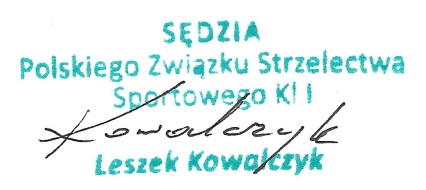 OświadczenieStwierdzam, że w protokole z zakończenia konkurencji liczba sklasyfikowanych zawodników była zgodna ze stanem faktycznym.                                                                                       OBSERWATOR ŚZSS  Katowice                                                                                                 Krajewicz   Michał Żory, dnia  16 października 2022 roku.